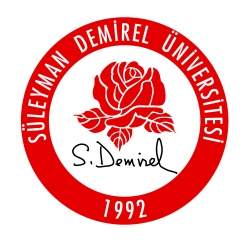 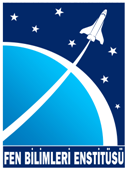 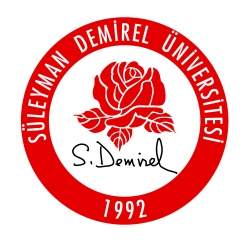 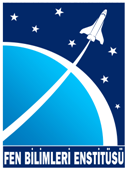 2 OLUMSUZ, OYÇOKLUĞU ve BAŞARISIZ değerlendirme durumunda gerekçeli rapor eklenmelidir.Öğrencinin Adı Soyadı		:Öğrencinin Adı Soyadı		:Öğrencinin Adı Soyadı		:Anabilim Dalı			:Anabilim Dalı			:Anabilim Dalı			:Yarıyılı				: 20… / 20… - Güz / BaharYarıyılı				: 20… / 20… - Güz / BaharYarıyılı				: 20… / 20… - Güz / BaharTez Danışmanı			: Tez Danışmanı			: Tez Danışmanı			: TEZ İZLEME KOMİTESİADI SOYADIİMZADANIŞMAN ÜYEProf. Dr. Adı SOYADISüleyman Demirel ÜniversitesiÜYEProf. Dr. Adı SOYADISüleyman Demirel ÜniversitesiÜYEProf. Dr. Adı SOYADISüleyman Demirel Üniversitesi